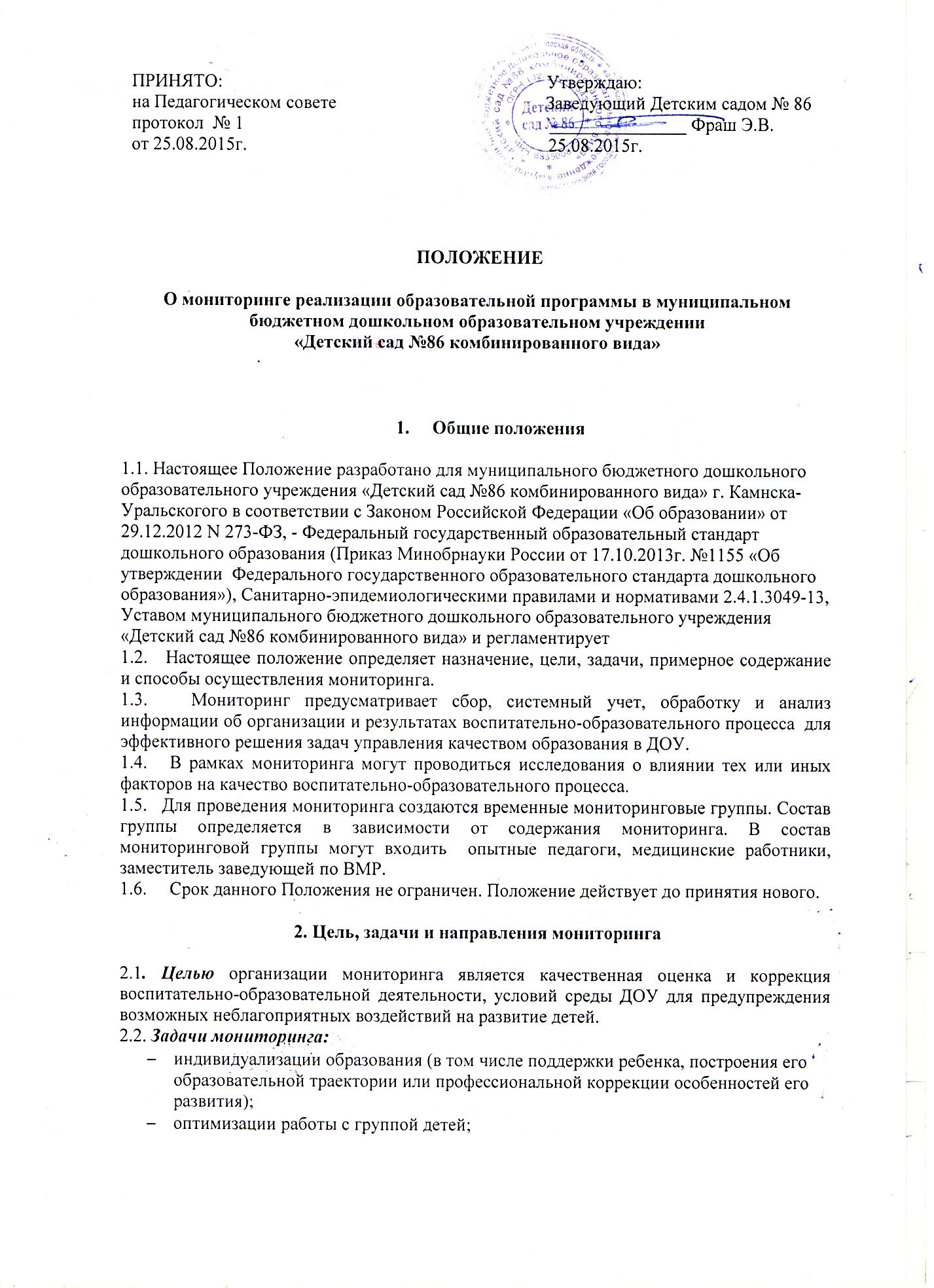 сбор, обработка и анализ информации по различным аспектам воспитательно-образовательного процесса.2.3. Направления мониторинга определяются в соответствии с целью и задачами ДОУ.Направлениями мониторинга являются:  оценка качества образовательных результатов воспитанников;уровень профессиональной компетентности педагогов;оценка качества организации образовательного процесса;оценка здоровья воспитанников.3.Организация мониторинга3.1.Для оценки и коррекции воспитательно-образовательной деятельности проводится педагогическая и психологическая (педагогом – психологом) диагностика развития детей. При проведении диагностики используются разнообразные методы: наблюдение (целенаправленное и систематическое изучение объекта, сбор информации, фиксация действий и проявлений поведения объекта);проблемные ситуации;беседа;опрос; анкетирование; тестирование;анализ продуктов деятельности;сравнительный анализ.Обследование проводится индивидуально с каждым ребёнком, время обследования не превышает требования СанПиН (п.2.12, п.2.13).Главное условие педагогической и психологической диагностики – конфиденциальность. Психологическая диагностика проводится только с согласия родителей (законных представителей) ребенка.В начале учебного года (1-2 неделя сентября) проводится диагностика вновь поступивших детей. На основе данных результатов планируется индивидуальная работа с этими детьми. Обязательно подводятся общие итоги диагностики, на основе которых планируется дальнейшая воспитательно-образовательная работа.Промежуточная диагностика проводится в декабре (3-4 неделя), для того чтобы скорректировать планы индивидуальной работы с детьми по всем разделам программы.В конце учебного года (3-4 неделя апреля) педагоги  проводят итоговую диагностику, а затем сравнительный анализ результатов. Обработанные и интерпретированные результаты являются основой конструирования образовательного процесса на новый учебный год.При диагностике уровней освоения программы используется следующие критерии оценки:1 балл – большинство компонентов недостаточно развиты;2 балла – отдельные компоненты не развиты;3 балла – соответствует возрасту4 балла – высокий уровень развитияОценивание уровня развития отдельно взятого ребёнка проводится по следующему алгоритму :                            1. Каждый параметр из Карт оценки индивидуального развития ребенка(Приложение №1 ) оценивается по 4-х бальной системе.2. Находим сумму баллов всех параметров у отдельно взятого ребёнка.3. Для выявления уровня развития ребёнка делим сумму балов на количество параметров.Оценивание уровня развития детей всей группы по отдельно взятому параметру проводится по следующему алгоритму :1. Каждый параметр из Карт оценки индивидуального развития (Приложение №1) оценивается по 4-х бальной системе в соответствии с уровнем развития ребёнка.2. Подсчитываем количество детей, набравших 1,2,3 или 4 балла, по отдельно взятому параметру.Полученные количественные результаты переводим в процентное соотношение по образовательным областям. Данные проведённой диагностики вносятся в сводную таблицу (Приложение №2). Психологическая диагностика  является одним из компонентов комплексного подхода в осуществлении коррекционно-развивающей работы в. Её результаты могут рассматриваться в совокупности с другими данными о ребенке.Организация воспитания и обучения детей  ставит вопросы изучения и выявления особенностей познавательной деятельности, установления характера нарушений, потенциальных возможностей ребенка и дает возможность прогнозировать его развитие.Основной целью применения психологической диагностики является определение уровня умственного развития и состояния интеллекта детей . Психологическое обследование проводит психолог. Психодиагностическое обследование ребенка с проблемами в развитии должно быть системным и включать в себя изучение всех сторон психики (познавательная деятельность, речь, эмоционально-волевая сфера, личностное развитие). Перечень диагностических методик содержится в Приложении №3.3.2.  Содержание процедуры оценки профессиональной компетентности педагогов и их деятельности по обеспечению требуемого качества образования включает в себя:аттестация педагогов;отношение и готовность к повышению педагогического мастерства (систематичность прохождения курсов, участие в работе районных методических объединений и т.д.);знание и использование современных педагогических методик и технологий;образовательные достижения воспитанников;участие в профессиональных конкурсах разного уровня. 3.3. Содержание процедуры оценки качества организации образовательного процесса включает в себя:эффективность механизмов самооценки и внешней оценки деятельности путем анализа ежегодных публичных докладов;программно-информационное обеспечение, наличие Интернета, эффективностьего использования в воспитательно-образовательном процессе дошкольного учреждения;оснащенность групповых помещений, кабинетов современным оборудованием, средствами обучения и мебелью;обеспеченность методической и учебной литературой;оценку соответствия службы охраны труда и обеспечение безопасности (ТБ, ОТ, ППБ); производственной санитарии, антитеррористической безопасности, требования нормативных документов);оценку состояния условий воспитания и обучения нормативам и требованиям СанПиН;диагностика уровня адаптации детей раннего возраста;сохранение контингента воспитанников;анализ результатов обучения в школе выпускников дошкольного учреждения;оценку открытости дошкольного учреждения для родителей и общественных организаций, анкетирование родителей.     3.4. Содержание процедуры оценки здоровья воспитанников включает в себя:наличие медицинского кабинета и его оснащенность;регулярность и качество проведения санитарно-эпидемиологических профилактических мероприятий;оценку заболеваемости воспитанников, педагогических и других работников дошкольного учреждения;оценку эффективности оздоровительной работы (здоровьесберегающие программы, режим дня);оценку состояния физкультурно-оздоровительной работы;диагностика состояния здоровья воспитанников.     4.Организационная и функциональная структура системы оценки качества образования4.1.Организационная структура, занимающаяся внутри садовской оценкой, экспертизой качества образования и интерпретацией полученных результатов, включает в себя: администрацию дошкольного учреждения, педагогический совет, совет образовательного учреждения, временные структуры (педагогический консилиум, комиссии и др.).4.2. Администрация дошкольного учреждения: формирует блок локальных актов, регулирующих функционирование СОКО дошкольного учреждения и приложений к ним, утверждает приказом заведующегодошкольного учреждения и контролирует их исполнение;  разрабатывает мероприятия и готовит предложения, направленные на совершенствование системы оценки качества образования школы, участвует в этих мероприятиях; обеспечивает на основе образовательной программы проведение в дошкольном учреждении контрольно-оценочных процедур, мониторинговых, социологических и статистических исследований по вопросам качества образования; организует систему мониторинга качества образования в дошкольном учреждении, осуществляет сбор, обработку, хранение и представление информации о состоянии и динамике развития; анализирует результаты оценки качества образования на уровне дошкольного учреждения; организует изучение информационных запросов основных пользователей системы оценки качества образования;  обеспечивает условия для подготовки педагогов дошкольного учреждения и общественных экспертов по осуществлению контрольно-оценочных процедур;  обеспечивает предоставление информации о качестве образования на различные уровни системы оценки качества образования; формирует информационно–аналитические материалы по результатам оценки качества образования(анализ работы дошкольного учреждения за учебный год, публичный доклад заведующей);принимает управленческие решения по развитию качества образования на основе анализа результатов, полученных в процессе реализации СОКО; 4.3.Совет образовательного учреждения: участвуют в разработке методики оценки качества образования; участвуют в разработке системы показателей, характеризующих состояние и динамику развития дошкольного учреждения; участвуют в разработке критериев оценки результативности профессиональной деятельности педагогов дошкольного учреждения; содействуют проведению подготовки работников дошкольного учреждения и общественных экспертов по осуществлению контрольно-оценочных процедур; проводят экспертизу организации, содержания и результатов мониторинга уровня развития воспитанников и формируют предложения по их совершенствованию; готовят предложения для администрации по выработке управленческих решений по результатам оценки качества образования на уровне дошкольного учреждения.4.4. Педагогический совет дошкольного учреждения:содействует определению стратегических направлений развития системы образования в дошкольном учреждении;  содействует реализации принципа общественного участия в управлении образованием в дошкольном учреждении;  инициирует и участвует в организации конкурсов педагогического мастерства;принимает участие в формировании информационных запросов основных пользователей системы оценки качества образования дошкольного учреждения;  принимает участие в обсуждении системы показателей, характеризующих состояние и динамику развития системы образования; принимает участие в экспертизе качества образовательных результатов, условий организации воспитательно-образовательного процесса в дошкольном учреждении; участие в оценке качества и результативности труда работников дошкольного учреждения, распределении выплат стимулирующего характера работникам и согласовании их распределения в порядке, устанавливаемом локальными актами дошкольного учреждения; содействует организации работы по повышению квалификации педагогических работников, развитию их творческих инициатив; принимает участие в обсуждении системы показателей, характеризующих состояние и динамику развития системы образования в дошкольном учреждении; заслушивает информацию и отчеты педагогических работников, доклады представителей организаций и учреждений, взаимодействующих с дошкольным учреждением по вопросам образования и воспитания дошкольников, в том числе сообщения о проверке соблюдения санитарно-гигиенического режима в дошкольном учреждении, об охране труда, здоровья и жизни воспитанников и другие вопросы образовательной деятельности дошкольного учреждения.5.Контроль Контроль за проведением мониторинга педагогической и психологической диагностики осуществляет заведующий и заместитель заведующего по воспитательно-методической работе посредством следующих форм:Проведение ежедневного текущего контроляОрганизацию тематического контроляПроведение оперативного контроляПосещение занятий, организацию режимных моментов и других видов деятельностиПроверка документации – 1 раз в квартал6. Отчетность5.1. Воспитатели всех возрастных групп, специалисты дважды в год (а также по мере необходимости)  года сдают результаты проведенных педагогических наблюдений и диагностических исследований   с выводами и рекомендациями заместителю заведующего по воспитательной и методической работе, который осуществляет сравнительный анализ мониторинга, делает вывод, определяет рекомендации стратегического плана и зачитывает данные на заседании  Педагогического  Совета .7.Общественное участие в мониторинге качества образования. Придание гласности и открытости результатам оценки качества образования осуществляется путем предоставления информации:• основным потребителям результатов ;• средствам массовой информации через публичный доклад;• размещение аналитических материалов, результатов оценки качества образования на официальном сайте дошкольного учреждения.